香港貨幣政策變遷延伸閱讀　《不同朝代的貨幣政策》　　　　　　　　https://chiculture.org.hk/tc/china-five-thousand-years/211觀看短片《聯繫匯率》(第39集)，在下圖的       上填上適當的內容。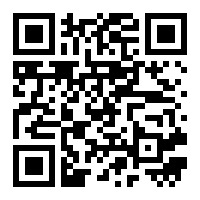 時間貨幣政策1.香港開埠實行               政策。2.二十世紀三十年代1935年，香港政府頒布                決定港             元為香港貨幣。貨幣政策改由港元與　　　　　　　掛鉤。3.1972年港元與                掛鉤。4.         年港元變成                  。5.         年因                      傳出談判破裂消息，香港社會出現信心危機，港元兌美元匯價急跌。為了安定民心，政府公布實施港元和美元掛鈎的                   ，在很大程度上穩定了                  ，並幫助香港渡過了後來多次                  。